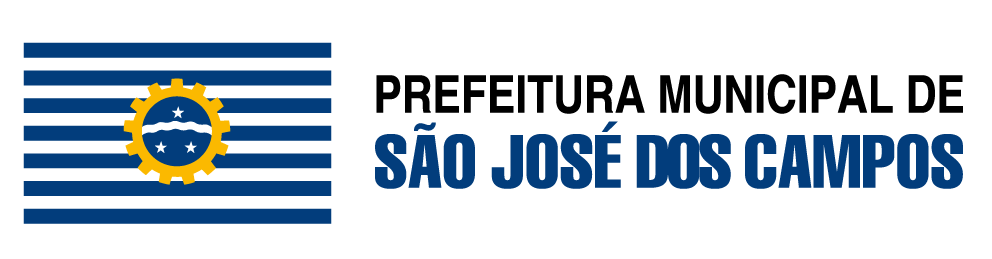 Atividade: Fabricação de materiais para medicina e odontologiaCNAE:  3250-7/05 (cód. 320)Descrição da Atividade: Estabelecimento no qual se exerce a fabricação de materiais, artigos, produtos, partes e acessórios de uso ou de aplicação médica, hospitalar, odontológica ou laboratorial destinada ao diagnóstico, prevenção, apoio, tratamento ou reabilitação da saúde, inclusive de educação física, embelezamento e correção estética (Produtos descartáveis, implantáveis, líquidos, sólidos, semissólidos, bolsas de sangue, dispositivos intrauterinos, produtos para diagnóstico de uso “in vitro”, e outros).Unidade de esterilização por radiação ionizante de empresa fabricante de materiais para medicina e odontologiaUnidade de esterilização por Óxido de Etileno de empresa fabricante de materiais para medicina e odontologia.Depósito fechado no qual se armazenam materiais, artigos, produtos, partes e acessórios de uso ou de aplicação médica, hospitalar, odontológica ou laboratorial destinada ao diagnóstico, prevenção, apoio, tratamento ou reabilitação da saúde, inclusive de educação física, embelezamento e correção estética (Produtos descartáveis, implantáveis, líquidos, sólidos, semissólidos, bolsas de sangue, dispositivos intrauterinos, produtos para diagnóstico de uso “in vitro”, e outros).Passo a Passo:Pessoa Jurídica:Apresentar protocolo do Sistema Integrado de Licenciamento - SIL, e documentos listados abaixoOBS: As taxas da Vigilância Sanitária serão encaminhadas posteriormente via Correios.DocumentosDocumentosDocumentos1REQUERIMENTO PADRÃO PARA ABERTURA DE PROCESSO DA PREFEITURA DE SÃO JOSÉ DOS CAMPOSORIGINAL2ANEXO V DA PORTARIA CVS 1/2020 - FORMULÁRIO DE SOLICITAÇÃO DE ATOS DE VIGILÂNCIA SANITÁRIAORIGINAL3SUBANEXO V.3 DA PORTARIA CVS 1/2020 - FORMULÁRIO DE ATIVIDADE RELACIONADA AOS PRODUTOS DE INTERESSE DA SAÚDEORIGINAL4CADASTRO NACIONAL DE PESSOA JURÍDICA (CNPJ)ORIGINAL OU CÓPIA5CONTRATO SOCIAL REGISTRADO EM CARTÓRIO DE REGISTRO CIVIL DE PESSOAS JURÍDICAS QUANDO SE TRATAR DE SOCIEDADE SIMPLES, ASSOCIAÇÕES E FUNDAÇÕESORIGINAL OU CÓPIA6CONTRATO SOCIAL REGISTRADO NA JUCESP - EIRELI, ME, EPP, ENTRE OUTROSORIGINAL OU CÓPIA7HABILITAÇÃO PROFISSIONAL EMITIDA PELO CONSELHO DE CLASSE COMPETENTEORIGINAL OU CÓPIA8COMPROVANTE DE RESPONSABILIDADE TÉCNICA, QUANDO EMITIDA PELO CONSELHO PROFISSIONAL COMPETENTE ORIGINAL OU CÓPIA9COMPROVANTE DE VÍNCULO EMPREGATÍCIO OU COMPROVANTE DE VÍNCULO EMPREGATÍCIO REGISTRADO EM CARTÓRIO QUANDO CARACTERIZAR PRESTAÇÃO DE SERVIÇOORIGINAL OU CÓPIA10COMPROVANTE DE RECOLHIMENTO (DARE OU EQUIVALENTE MUNICIPAL) DA TAXA DE TERMO DE RESPONSABILIDADE TÉCNICA OU COMPROVANTE DE ISENÇÃO DE TAXAORIGINAL OU CÓPIA11AUTORIZAÇÃO PARA OPERAÇÃO EMITIDA PELA COMISSÃO DE ENERGIA NUCLEAR (CNEN)Somente para unidade de esterilização por radiação ionizante de empresa fabricante de materiais para medicina e odontologia.ORIGINAL OU CÓPIA12CONTRATO DE DOSIMETRIASomente para unidade de esterilização por radiação ionizante de empresa fabricante de materiais para medicina e odontologia.ORIGINAL OU CÓPIA13CONTRATO DE ATIVIDADE TERCEIRIZADASomente para Estabelecimento no qual se exerce a fabricação de materiais, artigos, produtos, partes e acessórios de uso ou de aplicação médica, hospitalar, odontológica ou laboratorial destinada ao diagnóstico, prevenção, apoio, tratamento ou reabilitação da saúde, inclusive de educação física, embelezamento e correção estética (Produtos descartáveis, implantáveis, líquidos, sólidos, semissólidos, bolsas de sangue, dispositivos intrauterinos, produtos para diagnóstico de uso “in vitro”, e outros).ORIGINAL OU CÓPIA14LICENÇA DE FUNCIONAMENTO DAS ATIVIDADES CONTRATADAS (TERCEIRIZADAS)Somente para Estabelecimento no qual se exerce a fabricação de materiais, artigos, produtos, partes e acessórios de uso ou de aplicação médica, hospitalar, odontológica ou laboratorial destinada ao diagnóstico, prevenção, apoio, tratamento ou reabilitação da saúde, inclusive de educação física, embelezamento e correção estética (Produtos descartáveis, implantáveis, líquidos, sólidos, semissólidos, bolsas de sangue, dispositivos intrauterinos, produtos para diagnóstico de uso “in vitro”, e outros).ORIGINAL OU CÓPIA15LTA – LAUDO TÉCNICO DE AVALIAÇÃO DE PROJETO DE EDIFICAÇÃO ORIGINAL OU CÓPIAFormulários:Formulários:REQUERIMENTO PADRÃO PARA ABERTURA DE PROCESSO DA PREFEITURA DE SÃO JOSÉ DOS CAMPOSANEXO V DA PORTARIA CVS 1/2020 - FORMULÁRIO DE SOLICITAÇÃO DE ATOS DE VIGILÂNCIA SANITÁRIASUBANEXO V.3 DA PORTARIA CVS 1/2020 - FORMULÁRIO DE ATIVIDADE RELACIONADA AOS PRODUTOS DE INTERESSE DA SAÚDECustos:R$Fabricação de materiais para usos médicos, hospitalares e odontológicos.1000,00Fabricação de materiais para usos médicos, hospitalares e odontológicos para unidades de esterilização.800,00Assunção e/ou Baixa de Responsabilidade Técnica50,00Renovação da Licença Sanitária50% inicialAlteração de endereço do estabelecimento100% inicialPrazos:10 a 50 minutos - Atendimento no Guichê30 a 60 dias - Emissão da Licença SanitáriaLegislaçõesLei Estadual 10.083, de 23 de setembro de 1998 - Código Sanitário do Estado de São PauloDispõe sobre o Código Sanitário do Estado de São Paulo-SPPortaria Estadual CVS 1, de 24 de julho de 2020.Disciplina, no âmbito do Sistema Estadual de Vigilância Sanitária – SEVISA, o licenciamento dos estabelecimentos de interesse da saúde e das fontes de radiação ionizante, e dá providências correlatas.Decreto Estadual 55.660, de 30 de março de 2010Institui o Sistema Integrado de Licenciamento, cria o Certificado de Licenciamento Integrado, e dá providências correlatas.Lei Municipal 5.996, de 27 de dezembro de 2001Cria o Serviço de Vigilância Sanitária - VISA, subordinado à Secretaria Municipal de Saúde, e dá outras providências.Lei Municipal 8.300, de 27 de dezembro de 2010Altera a Lei nº 5.996, de 27 de dezembro de 2001, que criou o Serviço de Vigilância Sanitária - VISALei Complementar Municipal 268, de 16 de dezembro de 2003Cria taxas em razão do exercício do poder de polícia administrativa no âmbito do Serviço de Vigilância Sanitária - VISA, e dá outras providências.Lei Complementar Municipal 434, de 27 de dezembro de 2010Altera a Lei Complementar nº 268, de 16 de dezembro de 2003 que criou as taxas em razão do exercício do poder de polícia administrativa no âmbito do Serviço deVigilância Sanitária - VISA, e dá outras providências.RDC 50, de 21 de fevereiro de 2002Dispõe sobre o Regulamento Técnico para planejamento, programação, elaboração e avaliação de projetos físicos de estabelecimentos assistenciais de saúde.Onde obter informações:Vigilância Sanitária - Horário: 2ª a 6ª feira das 09:00h às 15:00hEndereço: Rua Turiaçu, S/N (em frente Número 300) - Parque Industrial, São José dos Campos - SP, BrasilE-mail: protocolo.visa@sjc.sp.gov.brTelefone: (12) 3212-1273Endereços onde Protocolar:Protocolo Central - Paço Municipal - Horário: 2ª a 6ª feira das 8h15 às 17h (distribuição de senhas das 8h15 às 16h30 )Endereço: Rua José de Alencar, 123 (andar térreo) - Vila Santa Luzia, São José dos Campos - SP, BrasilProtocolo Norte - Horário: 2ª a 6ª feira das 8h15 ás 17hEndereço: Rua Guarani, 141 - Santana, São José dos Campos - SP, Brasil(12) 3921-7558Protocolo Leste - Horário: 2ª a 6ª feira das 8h15 às 17hEndereço: Rua Professor Felício Savastano, 120 - Vila Industrial, São José dos Campos - SP, Brasil(12) 3901-1087  /  (12) 3912-7717Protocolo Sul - Horário: 2ª a 6ª feira das 7h45 ás 16h10Endereço: Avenida Salinas, 170 - Jardim Satélite, São José dos Campos - SP, Brasil(12) 3932-2022Protocolo Subprefeitura Eugênio de Melo - Horário: 2ª a 6ª feira das 8h15 às 17hEndereço: Rua Quinze de Novembro, 259 - Eugênio de Melo, São José dos Campos - SP, Brasil(12) 3908-5914Protocolo Subprefeitura de São Francisco Xavier - Horário: 2ª a 6ª feira das 7h às 11h/12h30 às 16h30Endereço: Rua Quinze de Novembro, 870 - São Francisco Xavier, São José dos Campos - SP, Brasil(12) 3926-1200